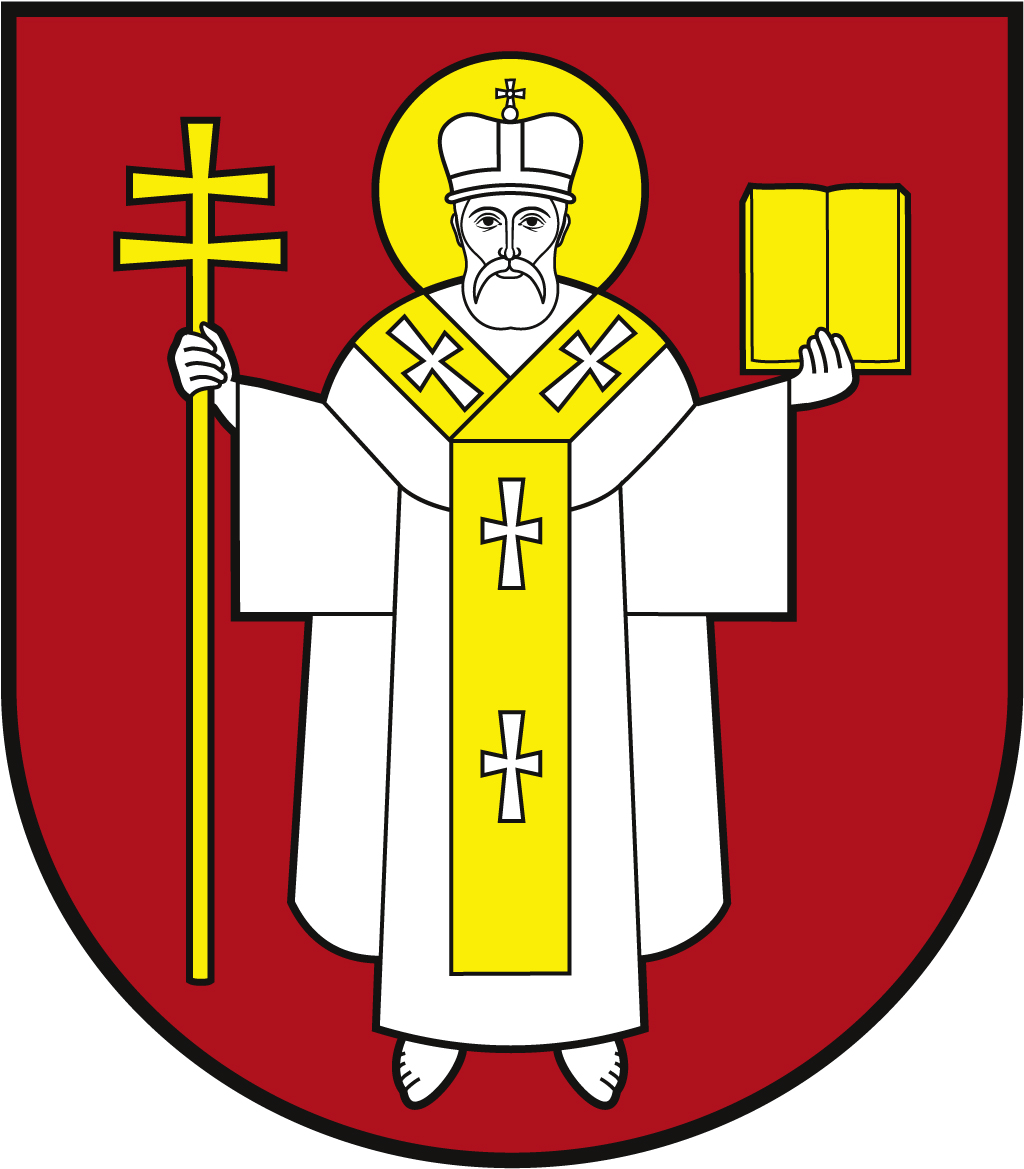 ЛУЦЬКА МІСЬКА РАДАВИКОНАВЧИЙ КОМІТЕТ ЛУЦЬКА МІСЬКА РАДАВИКОНАВЧИЙ КОМІТЕТ ЛУЦЬКА МІСЬКА РАДАВИКОНАВЧИЙ КОМІТЕТ Інформаційна карткаВідшкодування вартості проїзду міжміським транспортом до будь-якого населеного пункту України та у зворотному напрямку особам, віднесеним до 1 та 2 категорії громадян, які постраждали внаслідок Чорнобильської катастрофиІнформаційна карткаВідшкодування вартості проїзду міжміським транспортом до будь-якого населеного пункту України та у зворотному напрямку особам, віднесеним до 1 та 2 категорії громадян, які постраждали внаслідок Чорнобильської катастрофи02061ІК-58/11/34ІП1.Орган, що надає послугуОрган, що надає послугуДепартамент соціальної політики Луцької міської радиДепартамент соціальної політики Луцької міської ради2.Місце подання документів та отримання результату послугиМісце подання документів та отримання результату послуги1.Департамент «Центр надання адміністративних послуг у місті Луцьку», вул. Лесі Українки, 35, м. Луцьк, тел. (0332) 777 888http://www.lutskrada.gov.ua/ e-mail: cnap@lutskrada.gov.uaПонеділок, середа: 08.00 - 16.00Вівторок:                 09.00 - 20.00Четвер:                    09.00 - 18.00П’ятниця, субота:  08.00 — 15.002.Філія 1 департаменту ЦНАПпр-т Соборності, 18, м. Луцьк, тел. (0332) 787 771Понеділок – четвер:	08.00 – 13.00; 13.45 – 17.00П’ятниця:                  08.00 – 13.00; 13.45 – 15.453.Філія 2 департаменту ЦНАПвул. Ковельська, 53, м. Луцьк, тел. (0332) 787 772Понеділок – четвер:	08.00 – 13.00; 13.45 – 17.00П’ятниця:                  08.00 – 13.00; 13.45 – 15.454.Віддалені робочі місця департаменту ЦНАП:- с. Жидичин, вул. Данила Галицького, 12   Вівторок: 		08.30 – 13.00; 13.45 – 17.30- с. Прилуцьке, вул. Ківерцівська, 35а,   Четвер: 		08.30 – 13.00; 13.45 – 17.30- с. Боголюби, вул. 40 років Перемоги, 57   Середа: 		08.30 – 13.00; 13.45 – 17.30- с. Забороль, вул. Володимирська, 34а   Понеділок: 		08.30 – 13.00; 13.45 – 17.30- с. Княгининок, вул. Соборна, 77   Вівторок: 		08.30 – 13.00; 13.45 – 17.305.Департамент соціальної політики Луцької міської ради пр-т Волі, 4а, каб. 104,  тел. (0332) 284 163, (0332) 281 000 http://www.social.lutsk.ua e-mail: dsp@lutskrada.gov.uaПонеділок, четвер:   08.30 – 13.00, 13.45 - 17.00Вівторок, п’ятниця: 08.30 – 13.00  Обідня перерва:       13.00 – 13.45       1.Департамент «Центр надання адміністративних послуг у місті Луцьку», вул. Лесі Українки, 35, м. Луцьк, тел. (0332) 777 888http://www.lutskrada.gov.ua/ e-mail: cnap@lutskrada.gov.uaПонеділок, середа: 08.00 - 16.00Вівторок:                 09.00 - 20.00Четвер:                    09.00 - 18.00П’ятниця, субота:  08.00 — 15.002.Філія 1 департаменту ЦНАПпр-т Соборності, 18, м. Луцьк, тел. (0332) 787 771Понеділок – четвер:	08.00 – 13.00; 13.45 – 17.00П’ятниця:                  08.00 – 13.00; 13.45 – 15.453.Філія 2 департаменту ЦНАПвул. Ковельська, 53, м. Луцьк, тел. (0332) 787 772Понеділок – четвер:	08.00 – 13.00; 13.45 – 17.00П’ятниця:                  08.00 – 13.00; 13.45 – 15.454.Віддалені робочі місця департаменту ЦНАП:- с. Жидичин, вул. Данила Галицького, 12   Вівторок: 		08.30 – 13.00; 13.45 – 17.30- с. Прилуцьке, вул. Ківерцівська, 35а,   Четвер: 		08.30 – 13.00; 13.45 – 17.30- с. Боголюби, вул. 40 років Перемоги, 57   Середа: 		08.30 – 13.00; 13.45 – 17.30- с. Забороль, вул. Володимирська, 34а   Понеділок: 		08.30 – 13.00; 13.45 – 17.30- с. Княгининок, вул. Соборна, 77   Вівторок: 		08.30 – 13.00; 13.45 – 17.305.Департамент соціальної політики Луцької міської ради пр-т Волі, 4а, каб. 104,  тел. (0332) 284 163, (0332) 281 000 http://www.social.lutsk.ua e-mail: dsp@lutskrada.gov.uaПонеділок, четвер:   08.30 – 13.00, 13.45 - 17.00Вівторок, п’ятниця: 08.30 – 13.00  Обідня перерва:       13.00 – 13.45       3.Перелік документів, необхідних для надання послуги, та вимоги до нихПерелік документів, необхідних для надання послуги, та вимоги до них1.Заява (встановленого зразка).2.Документ, що підтверджує факт проїзду (квиток).3.Посвідчення особи, яка постраждала внаслідок Чорнобильської катастрофи, категорії 1 або 2 (оригінал та копія).4.Рахунок, відкритий в установі уповноваженого банку.5.Довідка із залізничної станції, про вартість перевезення в межах України (при необхідності).6.Паспорт  громадянина України заявника (оригінал та копія).7.Довідка про присвоєння реєстраційного номера облікової картки платника податків з Державного реєстру фізичних осіб – платників податків (оригінал та копія).1.Заява (встановленого зразка).2.Документ, що підтверджує факт проїзду (квиток).3.Посвідчення особи, яка постраждала внаслідок Чорнобильської катастрофи, категорії 1 або 2 (оригінал та копія).4.Рахунок, відкритий в установі уповноваженого банку.5.Довідка із залізничної станції, про вартість перевезення в межах України (при необхідності).6.Паспорт  громадянина України заявника (оригінал та копія).7.Довідка про присвоєння реєстраційного номера облікової картки платника податків з Державного реєстру фізичних осіб – платників податків (оригінал та копія).4.Оплата Оплата БезоплатноБезоплатно5.Результат послугиРезультат послуги1.Призначення та виплата компенсації вартості проїзду.2.Письмове повідомлення про відмову у наданні послуги.1.Призначення та виплата компенсації вартості проїзду.2.Письмове повідомлення про відмову у наданні послуги.6.Термін виконанняТермін виконання30 днів30 днів7.Спосіб отримання відповіді (результату)Спосіб отримання відповіді (результату)1.Зарахування коштів на  особовий рахунок в установі банку.2.Поштою, або електронним листом за клопотанням суб’єкта звернення - в разі відмови в наданні послуги.1.Зарахування коштів на  особовий рахунок в установі банку.2.Поштою, або електронним листом за клопотанням суб’єкта звернення - в разі відмови в наданні послуги.8.Законодавчо-нормативна основаЗаконодавчо-нормативна основа1.Статті 20, 21 Закону України «Про статус і соціальний захист громадян, які постраждали внаслідок Чорнобильської катастрофи».2.Закон України «Про місцеве самоврядування в Україні».3.Рішення виконавчого комітету Луцької міської ради від 03.03.2021 №167-1 «Про Порядок відшкодування вартості пільгового проїзду особам, віднесеним до 1 та 2 категорії громадян, які постраждали внаслідок Чорнобильської катастрофи».4.Програма соціального захисту населення Луцької міської територіальної громади на відповідний період.5.Наказ Міністерства соціальної політики України від 09.01.2023                   № 3 «Про затвердження форми заяви про призначення усіх видів соціальної допомоги та компенсацій».1.Статті 20, 21 Закону України «Про статус і соціальний захист громадян, які постраждали внаслідок Чорнобильської катастрофи».2.Закон України «Про місцеве самоврядування в Україні».3.Рішення виконавчого комітету Луцької міської ради від 03.03.2021 №167-1 «Про Порядок відшкодування вартості пільгового проїзду особам, віднесеним до 1 та 2 категорії громадян, які постраждали внаслідок Чорнобильської катастрофи».4.Програма соціального захисту населення Луцької міської територіальної громади на відповідний період.5.Наказ Міністерства соціальної політики України від 09.01.2023                   № 3 «Про затвердження форми заяви про призначення усіх видів соціальної допомоги та компенсацій».